« S’ORIENTER EN CONFIANCE » :DES ATELIERS de 2 JOUrneesENTRE ADOS, POUR LES ADOS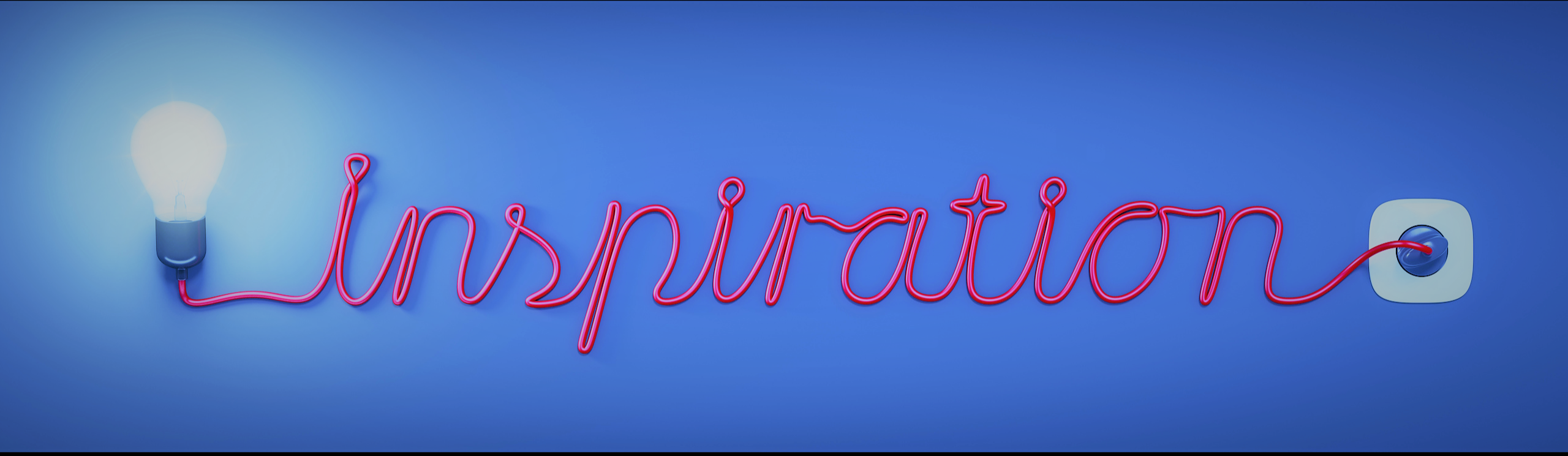 Nom et Prénom du lycéen : Classe et section :  				Lycée actuel : Date de naissance : Portable du lycéen :   				d’un des parents :Email du lycéen  :				d’un des parents :Projet d’orientation envisagé par le lycéen pour ses études supérieures :« Aucune idée ! »« J’ai juste une vague idée » – Merci de préciser laquelle : « J’ai des pistes que je souhaite explorer, j’hésite encore » – Merci de préciser lesquelles : « J’ai un projet défini et je cherche comment atteindre au mieux mon objectif »                                             Merci de préciser lequel : Dates de l’atelier choisi (sous réserve des places disponibles - si plusieurs dates sont possibles, merci de les cocher et d’indiquer votre ordre de préférence) : 19 & 20 février 201821 & 22 février 201816-17 avril 201818-19 avril 2018Signature du lycéen ET de l’un de ses parents Je joins un chèque de 350 €, à l’ordre de « Ressources & Dynamiques ».Formulaire complété et signé à envoyer accompagné du règlement à :Cécile Bourbon – Come To SUP – 1 Les Pinsons – 78170 LA CELLE ST-CLOUD